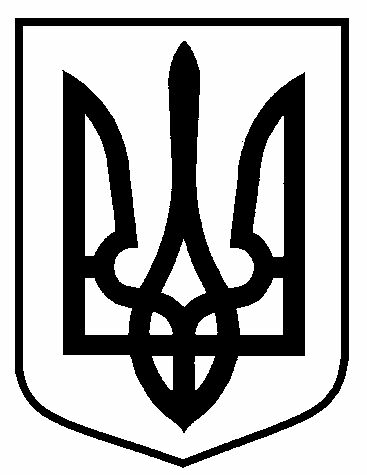 ДЕПУТАТ СУМСЬКОЇ МІСЬКОЇ РАДИ VІІІ СКЛИКАННЯ2020-2025 рр.ДОМІНАС  ВАЛЕНТИНА  МИХАЙЛІВНА ДЕПУТАТСЬКА ФРАКЦІЯ  ВО « БАТЬКІВЩИНА» Округ №1   вул. Сумської арт бригади , . Суми, 40021, тел./факс (0542) 701-301e-mail: kusmkl1@ukr.net  ЗВІТ за  період з 01.01.2023 по 31.12. 2023 року Дата обрання: 4 грудня 2020 року В  Сумській міській раді  : голова постійної комісії з питань охорони здоров’я, соціального захисту населення, освіти, науки, культури, туризму, сім’ї, молоді та спорту.Контакти :Адреса громадської  приймальної : м. Суми , вул. Сумської арт бригади , 13 (КНП Центральна міська клінічна лікарня, ІІІ поверх, приймальня директора)Графік особистого  прийому:  1-й понеділок місяця  з 13:00 до 16:00Контактний телефон: 701-301. Електронна пошта: Valentinadominas@ukr.net Відповідно до ст 16 ЗУ "Про статус депутатів місцевих рад"  публічно звітую про свою діяльність.  Розділ 1. Активність в Сумській міській раді Брала участь  в  сесійних засіданнях Сумської міської ради .За звітний період   було проведено 8 чергових  та 6 позачергових сесій, що складалися із 18 пленарних засідань  .  Міською радою  було прийнято 989 рішень. Очолюю  постійну Комісію  з питань охорони здоров’я, соціального захисту населення, освіти, науки, культури, туризму, сім’ї, молоді та спорту. У 2023 році  було проведено 9 засідань комісії, на яких було розглянуто 129 питань, які стосуються діяльності виконавчих органів міської ради із забезпечення соціального захисту населення міста, про стан і заходи з питань захворюваності і забезпечення медичного обслуговування, звернення фізичних та юридичних осіб, що надходили до структурних підрозділів Сумської міської ради.       Актуальними були питання щодо організації матеріально-технічного та фінансового забезпечення закладів охорони здоров’я, закладів освіти, культури та спорту.  Значної уваги потребували питання реформування сфери  охорони здоров’я  особливо в межах Сумської ОТГ  та визначення ролі медичних закладів Сумської ОТГ в спроможній мережі.Засідання  Комісії відбувалися за участю профільних заступників міського голови, представників департаментів, управлінь та відділів міської ради, керівників установ та організацій. З метою детального та всебічного вивчення питань порядку денного, на засідання постійної комісії запрошувалися керівники медичних та освітніх закладів міста. Членами Комісії було  опрацьовано, ініційовано для розгляду  та  прийняття  Сумською міською радою  55 проектів рішень з питань, які відносяться до компетенції Комісії. За участі членів  постійної комісії управлінням освіти і науки та Сумським міським центром соціальних служб Сумської міської ради опрацьовано та ініційовано на розгляд Сумської міської ради 2 проекти  рішень Сумської міської ради: «Про внесення змін до рішення Сумської міської ради від 31 січня 2018 року № 3034-МР «Про Положення про управління освіти і науки Сумської міської ради» (зі змінами)» та «Про затвердження Положення про Сумський міський центр соціальних служб».На контролі постійної комісії у 2023 році перебувало 11 галузевих програм Сумської територіальної громади  з терміном реалізації 2022-2024 , Комплексні та цільові програми :- Програма з реалізації Конвенції ООН про права дитини- Програма  «Соціальні служби готові прийти на допомогу - Програма  «Милосердя» - Програма  «Соціальна підтримка Захисників і Захисниць України та членів їх сімей» - Програма оздоровлення та відпочинку дітей - Програма розвитку фізичної культури і спорту- Програма «Освіта»  ;- Комплексна програма «Суми – громада для молоді» - Комплексна Програма «Охорона здоров’я» - Цільова комплексна Програма розвитку культури - Цільова програма соціальної підтримки осіб з інвалідністю, які пересуваються на кріслах колісних, на 2021-2023 рок Розділ 2 . Реалізація права на депутатське звернення, депутатський запит  З метою вирішення питань, які ставили переді мною мешканці міста,  мною було сформовано 5  депутатських звернень та 7 депутатських запитів. Тематика звернень - організаційні питання ,  щодо  планування діяльності виконавчих   структур СМР.Тематика запитів:   покращення інфраструктури лікувально- профілактичних закладів міста з метою забезпечення фізичної безбарьєрності  доступу до медичних послуг мешканців міста . Результат: отримано офіційні відповіді  посадових осіб виконавчої  гілки влади  ініціатива, щодо  створення  « Алеї  Пам’яті » в місті Суми.  Запит  направлявся  двічі.Результат- офіційну  відповідь  отримала. Розділ  3 . Робота Громадської приймальні У зв’язку з продовженням війни в нашій Державі спілкування з мешканцями перейшло  дещо в інший  формат . Більшість звернень від  мешканців Сумської  ОТГ   відбувається з використанням телефонного зв’язку. Питання , порушені в зверненнях обов’язково розглядаються. Налагоджено зворотній зв’язок  через помічників. В структурі звернень  левову частку  продовжують займати проблеми мешканців міста в сфері ЖКГ.   Розділ 4. Представницька діяльність  Взяла участь в роботі   української делегації  на чолі з  народним депутатом  Тетяною  СКРИПКОЮ в м.  Зелена Гура   республіки Польща. Делегація прибула на запрошення  маршала Любуського воєводства. Метою візиту  було налагодження двосторонніх зв’язків з польськими партнерами та   допомога м. Суми та Сумському регіону в різних сферах життєдіяльності  громади.  Як член  української  делегації, я  представляла сферу охорони здоров’я Сумщини, мала  можливість   ознайомитись  з організацією  роботи  лікарень, які відносяться до державної системи охорони здоров’я Польщі,  зустрічалась  з менеджерами лікувальних закладів. В ході візиту відбулася предметна розмова з польськими партнерами,  було  озвучено нагальні потреби Сумщини.  Розділ 5. Суспільна діяльність Третій рік поспіль очолюю Регіональну Раду Сумської області Відзнаки за професіоналізм  та милосердя « Орден Св Пантелеймона»  Продовжуємо проект по  пошуку та відзначенню кращих представників медичної спільноти Сумщини на регіональному та всеукраїнському рівнях.   Організовано та проведено  урочистий захід  з нагоди  нагородження  медичних працівників Сумщини , які взяли участь в регіональному відборі ; презентували  переможців регіонального відбору на всеукраїнському рівні . За моєї ініціативи та  завдячуючи  підтримці директорки   телеканалу Відікон,  за для пам’яті про медиків  Сумщини , які загинули  в цій війні виконуючі свої обов’язки, започаткували  та презентували проект « Янголи в білих халатах».   В складі делегації від Сумщини взяли участь в  урочистих заходах , які проводилися в м. Київ з нагоди нагородження переможців найвищою відзнакою « Орденом святого Пантелеймона» .  Серед нагороджених – двоє медичних працівників від Сумщини.        Організовано та проведено    суспільно значимі  події  в м. Суми: провели патріотичні заходи до « Дня вишиванки» , до дня «Незалежності України» ,  організовано участь  у Всеукраїнській  акції « Ланцюг єдності» ,  організовано   та проведено Флешмоб  « Вишиванка єдності»  ;   організовано участь  містян  у Всеукраїнській  акції « Прапорець пам’яті» . В акції взяли участь представники  органів виконавчої влади Сумщини .  Провели  заходи з підтримки наших  захисників , підтримали  волонтерські ініціативи,  надали фінансову благодійну допомогу  безпритульним тваринам: Як депутат СМР,  виступила ініціатором збору коштів для придбання  військовим  необхідних БЛА . Ініціативу підтримали Обласний Центр екстреної медичної допомоги та медицини катастроф,  п’ять лікувальних закладів міста Суми ,   Лебединський медичний коледж,  мешканці міста Суми, приватні підприємці та громадські організації. Завдяки небайдужості людей  вдалося зібрати кошти та закупити  два БЛА , які відразу були  відправлені на передову.  Впродовж  2023  році придбано та відправлено  нашим захисникам   БПЛА  ,  потужний  ноутбук, спеціальний захисний одяг;  надано   допомогу постраждалим від російської агресії   жителям Херсонщини;  укладено Договір на надання  благодійної  матеріальної  допомоги  на утримання тварин  з  ГО « Сумське товариство захисту тварин» , яку вже перераховано в грудні 2023 року.
Депутат СМР                                                               Валентина ДОМІНАС 